Игры для профилактики плоскостопии у ребенка"Извилистая дорожка"На полоску плотной ткани нашивается веревка с завязанными на ней узелками, которая располагается в виде змейки."Цветочная поляна"На плотную ткань нашиваются различные предметы (пуговицы, пластмассовые цветы, косточки отсчет и т.д.)."Сложи узор"Оборудование: схема-рисунок.Дети, стоя босиком, пальцами ног составляют узор по образцу и схеме.Игры для профилактики и укрепления осанки, мышц спины и брюшного пресса"Футбол"Дети лежат на животе по кругу, лицом в центр круга, руки под подбородком, ноги вместе. Водящий бросает мяч любому игроку, тот отбивает его двумя руками, при этом, прогибаясь, поднимает голову и грудь. Ноги остаются прижатыми к полу."Кораблики"Дети лежат на ковриках на животе. Руки под подбородком, ноги вместе. Перед лицом чашка с водой и лодочкой с парусом. Нужно прогнуться, поднимая голову и грудь, выдыхая спокойно воздух на лодочку. Дуть следует спокойно, чтобы лодочка поплыла, но не опрокинулась."Морская фигура"Дети, взявшись за руки, образуют круг, стоя лицом к центру. Размахивая руками вперед-назад, они произносят слова: "Волны качаются -раз, волны качаются — два, волны качаются — три, на месте, фигура, замри!" После слова "замри" дети принимают положение правильной осанки, стоя, сидя, опустившись на колени. Педагог выбирает лучшую "фигуру" — ребенка, который сумел принять и сохранить положение правильной осанки.Игры для профилактики и укрепления зрения и мелкой моторики рук1. Эффективны для повышения остроты зрения, развития мелкой моторики рук, с координированных действий обеих рук упражнения по   сортировке и нанизыванию бус.Эти задания также способствуют формированию бинокулярного зрения, цветоразличения основных цветов.Ребенку предлагается сделать украшение для елки, для мамы – бусы. Для этого ему необходимо нанизать бусинки на нить.При сортировке выбрать сначала красные бусинки, потом желтые, зеленые, оранжевые, синие.2. Активно влияют на развитие остроты зрения, подвижности глаз и когнитивное развитие игры «Лабиринт». Ребенку предлагается провести различных сказочных героев к своему домику, ведя карандашом по лабиринту.3. Для развития бинокулярного, стереоскопического зрения используется игра «Путаница».Ребенку показывают изображение картины с различными наложениями друг на друга овощами, предметами. Просят ребенка назвать, какие предметы нарисованы и какого они цвета.Назовите справа овощи, которые спрятались в путанице.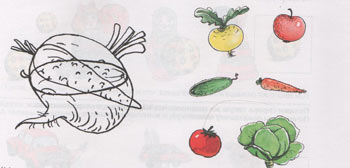 Назовите предметы, которые спрятались в чайнике.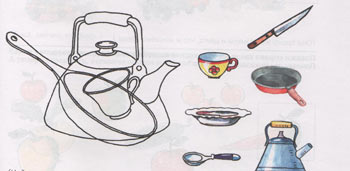 